2023学年第一学期台州名校联盟联考参考答案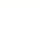 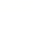 高三年级地理学科命题： 温岭中学    台州中学    审核：北师大台州附属中学一．选择题 I二．选择题Ⅱ三．非选择题26.（1）纬度低，太阳辐射强，获得太阳辐射多；（1分）海拔较高，空气稀薄，白天削弱作用小，气温高；（1分）夜晚大气逆辐射弱，气温低；（1分）昼夜温差大（1分）（2）“一系列复杂工序”（1分）延长产业链，提高附加值；或创造就业机会，促进经济发展；（1分）“颜色更为丰富、用途更高、保存时间至少3年”（1分）开拓市场，增加收入；（1分）提高农业加工技术，促进技术创新（1分）（3）阻挡风浪，港区风浪小；（1分）航道变窄，加高潮差；（1分）港区船舶停泊空间变小（1分）27.（1）空间分布不均；（1分）集中分布在北疆地区的东南部、地势较低地区。（2分）成因：气候干旱，蒸发较强；地势较低，盐分汇聚，地下水位较高。（2分）（2）优势：水质优良；盐碱地资源丰富，地价低。（2分）劣势：距离东部市场远，运输成本高；技术投入大，养殖成本高。（2分）苗种培育，保证水产品质；（1分）养殖管理，保证水产供应量；（1分）加工销售，延长产业链，提高附加值；（1分）冷链配送，延长保鲜期，扩大市场范围。（1分）28.（1）气候调节价值；（1分）固碳释氧价值；（1分）水质净化价值；（1分）提供生物栖息地价值（维持生物多样性价值）。（1分）（2）春季。（1分）春季降水少，入湖水量少；（1分）气温回升快，风速大，湖泊蒸发量大；（2分）雨季来临前，湖泊水量支出大于收入，水量达到最低。（1分）（季节判断错误，其他不给分）（3）阶段I：水体透明度呈快速下降趋势（1分）；阶段Ⅱ：呈明显上升趋势；（1分）阶段Ⅲ：水体透明度趋于稳定。（1分）（需体现变化特征）周边农业污水排入；生活污水排入；磷矿开采区排放大量N、P物质排入；（任选2条，得2分）导致藻类大量繁殖，透明度下降；（1分）流域内植被破坏，水土流失加剧，入湖泥沙增加。（1分）（4）调整农业结构；发展节水农业；（1分）减少农药、化肥使用量；（1分）禁止湖区水产养殖；（1分）农田污水集中处理。（1分）12345678910BDDCBDDABC11121314151617181920CAABCBCAAD2122232425BADCC